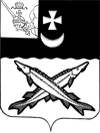 Заключениена проект  решения    Совета города Белозерск о внесении изменений и дополнений в решение Совета города Белозерск от 25.12.2019 № 52 «О бюджете муниципального образования «Город Белозерск» на 2020 год и плановый период 2021 и 2022 годов»                                                                                       от 18 июня 2020 года          Экспертиза проекта решения проведена на основании  п.11 статьи 12 Положения о контрольно-счетной комиссии района, утвержденного решением Представительного Собрания района от 27.02.2008  № 50 (с учетом внесенных изменений и дополнений), пункта 4 плана работы  контрольно-счетной комиссии района на 2020 годСроки проведения: с  16.06.2020 по 17.06.2020 В результате экспертизы установлено:         1.  Проектом решения предлагается утвердить основные характеристики бюджета поселения на 2020 год:         - общий объем доходов в сумме 107778,4 тыс. руб.,  что больше ранее утвержденного на 5251,6 тыс. руб.;         - общий объем расходов в сумме 106605,6 тыс. руб., что больше ранее утвержденного на 5251,6 тыс. руб.;         - профицит бюджета поселения в сумме 1172,8 тыс. руб.         Проектом внесение изменений в основные характеристики  бюджета поселения на 2021 и 2022 годы не предусмотрено.        2. Проектом решения предусмотрено п.10 изложить в следующей редакции: «Утвердить объем Дорожного фонда муниципального образования «Город Белозерск» на 2020 год в объеме 56384,7  тыс. рублей», что больше  ранее утвержденного на 100,0 тыс. руб.Изменения в плановые  показатели  2021 и 2022 годов  не предусмотрены.         3. Приложение 2 «Объем доходов муниципального образования «Город Белозерск» на 2020 год и плановый период 2021 и 2022 годов, формируемый за счет налоговых и неналоговых доходов, а также безвозмездных поступлений» изложить в  новой редакции, увеличив объем доходов на 5251,6  тыс. руб. за счет:1)   увеличения безвозмездных поступлений на 5251,6 тыс. руб., из них:- увеличения дотаций на поддержку мер по обеспечению сбалансированности  бюджетов на реализацию мероприятий, связанных с обеспечением санитарно-эпидемиологической безопасности при подготовке к проведению общероссийского голосования по вопросу одобрения изменений в конституцию Российской Федерации  на 151,6 тыс. руб. (уведомление Финансового управления района №13);- увеличения иных межбюджетных трансфертов на 5100,0 тыс. руб. (уведомление Финансового управления района №14).        4. Приложение 3 «Перечень и коды главных администраторов доходов бюджета поселения на 2020 год и плановый период 2021 и 2022 годов и закрепляемые за ними виды (подвиды) доходов» планируется дополнить кодом 2 02 15853 10 0000 150  «Дотации бюджетам сельских поселений на поддержку мер по обеспечению сбалансированности  бюджетов на реализацию мероприятий, связанных с обеспечением санитарно-эпидемиологической безопасности при подготовке к проведению общероссийского голосования по вопросу одобрения изменений в конституцию Российской Федерации». Основанием является письмо Минфина России от 08.06.2020 №02-05-11/49456.           	5. Приложения  5,6,7  к решению  Совета города Белозерск от 25.12.2019 №52 «О бюджете муниципального образования «Город Белозерск» на 2020 год и плановый период 2021 и 2022 годов» проектом решения предлагается  изложить в новой редакции.  Проектом предлагается:	-  увеличить  объем  расходов на 2020 год  на сумму 5251,6  тыс. руб.;	- произвести распределение и  перераспределение  бюджетных ассигнований в рамках утвержденного бюджета по отдельным показателям бюджетной классификации  в разрезе ведомств, разделов и целевых статей, что не противоречит бюджетному законодательству. 	Предлагаемые изменения  в разрезе по  разделам, подразделам  выглядят следующим образом:                                                                                                                      тыс. руб.	 6. Приложение 9 к решению  Совета города Белозерск  от 25.12.2019 №52 изложить в новой редакции, увеличив объем средств на реализацию  муниципальных программ на 2020 год на сумму 5100,0 тыс. руб. за счет увеличения бюджетных ассигнований на  реализацию муниципальных программ: «Формирование современной городской среды на территории муниципального образования «Город Белозерск» на 5000,0 тыс. руб. и «Комплексное развитие систем транспортной инфраструктуры МО «Город Белозерск» Белозерского муниципального района Вологодской области на 2019-2024 годы» на 100,0 тыс. руб.         7. Приложение 10 к решению  Совета города Белозерск от 25.12.2019 №52 изложить в новой редакции. Изменение касается уменьшения объема доходов и распределения бюджетных ассигнований Дорожного фонда на сумму 100,0 тыс. руб. 	Из пояснительной записки  к проекту решения следует, что  предлагаемые изменения в части уменьшения бюджетных ассигнований не приведут к  образованию кредиторской задолженности.Вывод:	1. Представленный проект решения Совета города Белозерск о  внесении изменений и дополнений в решение Совета города Белозерск от 25.12.2019 №52 «О бюджете муниципального образования «Город Белозерск» на 2020 год и плановый период 2021 и 2022 годов» не противоречит бюджетному законодательству и рекомендован к принятию с учетом  предложений КСК района. Аудитор  КСК района:                                             В.М.Викулова              Раздел, подраздел2020Основание Общегосударственные вопросы, в том числе:+201,6функционирование местных администрацийдругие общегосударственные вопросы+151,6-100,0    +150,0Уведомление Финансового управления №13Внутреннее перемещениеВнутреннее перемещениеНациональная экономикав том числе:+100,0дорожное хозяйство+100,0Соглашение с Администрацией района от 08.06.2020 о предоставлении межбюджетных трансфертов на сумму 100,0 тыс. руб.  Жилищно-коммунальное хозяйствов том числе:+4950,0коммунальное хозяйство+160,0Внутренне перераспределение благоустройстводругие вопросы в области жкх+5000,0-210,0Уведомление Финансового управления №14Внутренне перераспределение